от 23 января 2020 года										 № 73О внесении изменений в постановление администрации городского округа город Шахунья Нижегородской области от 15 апреля 2019 года              № 400 «Об утверждении Административного регламента по предоставлению муниципальной услуги «Подготовка и выдача разрешений на строительство, реконструкцию объектов капитального строительства на территории городского округа город Шахунья  Нижегородской области»В целях приведения в соответствие с действующим законодательством администрация городского округа город Шахунья Нижегородской области 
п о с т а н о в л я е т:1. В постановление администрации городского округа город Шахунья Нижегородской области от 15.04.2019 № 400 «Об утверждении Административного регламента по предоставлению муниципальной услуги «Подготовка и выдача разрешений на строительство, реконструкцию объектов капитального строительства на территории городского округа город Шахунья  Нижегородской области» (далее – Постановление) внести изменения, изложив п. 2.4 Постановления в новой редакции: «2.4 Срок предоставления муниципальной услуги. Срок предоставления муниципальной услуги не должен превышать 5 рабочих дней с момента поступления в администрацию городского округа: - заявления о выдаче разрешения на строительство по форме согласно приложению № 1 к настоящему Административному регламенту и прилагаемых к нему необходимых документов; - заявления о внесении изменений в разрешение на строительство по форме согласно приложению № 2 к настоящему Административному регламенту и прилагаемых к нему необходимых документов.»2. Настоящее постановление вступает с силу со дня его официального опубликования на официальном сайте администрации городского округа город Шахунья Нижегородской области. 3. Начальнику общего отдела администрации городского округа город Шахунья Нижегородской области обеспечить размещение настоящего постановления на официальном сайте администрации городского округа город Шахунья.4. Контроль за исполнением настоящего постановления возложить на начальника управления промышленности, транспорта, связи, жилищно-коммунального хозяйства, энергетики и архитектурной деятельности администрации городского округа город Шахунья Нижегородской области А.С. Смирнова.И.о. главы местного самоуправлениягородского округа город Шахунья							    А.Д.Серов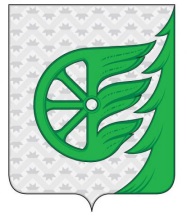 Администрация городского округа город ШахуньяНижегородской областиП О С Т А Н О В Л Е Н И Е